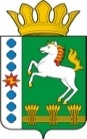 КОНТРОЛЬНО-СЧЕТНЫЙ ОРГАН ШАРЫПОВСКОГО МУНИЦИПАЛЬНОГО ОКРУГАКрасноярского краяЗаключениена проект постановления администрации Шарыповского муниципального округа «О внесении изменений в постановление администрации Шарыповского муниципального округа от 17.06.2021 № 457-п «Об утверждении  муниципальной программы Шарыповского муниципального округа «Развитие культуры» (в ред. от 28.07.2022) 21 ноября 2022 год 									№ 51Настоящее экспертное заключение подготовлено Контрольно – счетным органом Шарыповского муниципального округа Красноярского края на основании ст. 157 Бюджетного  кодекса Российской Федерации, ст. 9 Федерального закона от 07.02.2011 № 6-ФЗ «Об общих принципах организации и деятельности контрольно – счетных органов субъектов Российской Федерации и муниципальных образований», ст. 15 Решения Шарыповского окружного Совета депутатов от 14.12.2021 № 5-32р «Об утверждении Положения о Контрольно – счетном органе Шарыповского муниципального округа Красноярского края» и в соответствии со стандартом организации деятельности Контрольно – счетного органа Шарыповского муниципального округа Красноярского края СОД 2 «Организация, проведение и оформление результатов финансово – экономической экспертизы проектов Решений Шарыповского окружного Совета депутатов и нормативно – правовых актов по бюджетно – финансовым вопросам и вопросам использования муниципального имущества и проектов муниципальных программ» утвержденного приказом Контрольно – счетного органа Шарыповского муниципального округа Красноярского края от 25.01.2021 № 03.Представленный на экспертизу проект постановления администрации Шарыповского муниципального округа «О внесении изменений в постановление администрации Шарыповского муниципального округа от 17.06.2021 № 457-п «Об утверждении  муниципальной программы Шарыповского муниципального округа «Развитие культуры» (в ред. от 28.07.2022) направлен в Контрольно – счетный орган Шарыповского муниципального округа Красноярского края 17 ноября 2022 года. Разработчиком данного проекта Программы является муниципальное казенное учреждение «Управление культуры, молодежной политики и муниципального архива» Шарыповского муниципального округа.Основанием для разработки муниципальной программы является:- статья 179 Бюджетного кодекса Российской Федерации;постановление администрации Шарыповского муниципального округа от 13.04.2021 № 288-п «Об утверждении Порядка принятия решений о разработке муниципальных программ Шарыповского муниципального округа, их формирования и реализации» (в ред. от 22.07.2022);- распоряжение администрации Шарыповского муниципального округа от 21.07.2021 № 374-р «Об утверждении перечня муниципальных программ Шарыповского муниципального округа» (в ред. от 03.08.2022).Мероприятие проведено 18-21 ноября 2022 года.В ходе подготовки заключения Контрольно – счетным органом Шарыповского муниципального округа Красноярского края были проанализированы следующие материалы:- проект Постановления администрации Шарыповского муниципального округа «О внесении изменений в Постановление администрации Шарыповского муниципального округа от 17.06.2021 № 457-п «Об утверждении муниципальной программы Шарыповского муниципального округа «Развитие культуры» (в ред. от 28.07.2022);-  паспорт муниципальной программы «Об утверждении муниципальной программы «Развитие культуры».Муниципальная программа Шарыповского муниципального округа «Развитие культуры» излагается в новой редакции.Исполнитель муниципальной программы муниципальное казенное учреждение «Управление культуры, молодежной политики и муниципального архива» Шарыповского муниципального округа.Соисполнитель муниципальной программы отсутствуют.Подпрограммами муниципальной программы являются:- подпрограмма 1 «Сохранение культурного наследия»;- подпрограмма 2 «Поддержка народного творчества»;- подпрограмма 3 «Развитие архивного дела».- подпрограмма 4 «Обеспечение реализации муниципальной программы и прочие мероприятия».Цель муниципальной программы - создание условий для реализации стратегической роли культуры как фактора формирования духовно-нравственной, творческой, гармонично развитой личности, повышение востребованности услуг организаций культуры.Задачи муниципальной программы:Сохранение исторического и культурного наследия округа как основы культурной и гражданской идентичности, фактора укрепления национального единства.Обеспечение доступа населения округа к культурным благам и участию в культурной жизни, создание условий для реализации творческого потенциала населения округа.Обеспечение сохранности документов Архивного фонда Российской Федерации и других архивных документов, хранящихся в муниципальном архиве округа.Создание условий для устойчивого развития культуры округа.Шарыповский муниципальный округ обладает богатым культурным потенциалом, обеспечивающим населению широкий доступ к культурным ценностям, информации и знаниям. Услуги населению оказывают библиотеки, учреждения культурно-досугового типа. Образовательные организации в области культуры обеспечивают предоставление жителям округа дополнительное образование, а также предпрофессиональное образование. В целях преодоления сложившихся в сфере культуры округа противоречий необходимо сосредоточить усилия на повышении доступности, качества и обеспечении многообразия культурных услуг, продолжить модернизацию и развитие существующей инфраструктуры, внедрение информационных технологий, укрепление кадрового потенциала, формирование положительного образа округа для наиболее полного удовлетворения потребностей населения, сохранения и приумножения культурного потенциала Шарыповского муниципального округа.Успешность и эффективность реализации программы зависит от внешних и внутренних факторов. В числе рисков, которые могут создать препятствия для достижения заявленной в ррограмме цели, следует отметить следующие.Финансовые риски – увеличение бюджетного дефицита может повлечь сокращение или прекращение программных мероприятий и не достижение целевых по ряду показателей (индикаторов) реализации программы.Административные и кадровые риски – неэффективное управление программой, дефицит высококвалифицированных кадров в сфере культуры и архивного дела может привести к нарушению планируемых сроков реализации программы, невыполнению её цели и задач, недостижению плановых значений показателей, снижению эффективности работы учреждений культуры и качества предоставляемых услуг.Ограничению вышеуказанных рисков будет способствовать определение приоритетов для первоочередного финансирования, ежегодное уточнение объемов финансовых средств, предусмотренных на реализацию мероприятий программы, формирование эффективной системы управления и контроля за реализацией программы, обеспечение притока квалифицированных кадров, переподготовки и повышения квалификации работников.На реализацию муниципальной программы планируется финансирование программных мероприятий на 2023 год и плановый период 2024-2025 годы на общую сумму 292 381,65  тыс. руб., в том числе:							  (тыс.руб.)             Реализация программы:             - позволит расширить доступ населения к знаниям, информации и культурным ценностям, в том числе путем развития информационно-телекоммуникационной инфраструктуры, выровнять условия доступности услуг для жителей округа;             - обеспечит  использование  исторического  и  культурного  наследия  в  целях воспитания  и  образования  подрастающего  поколения,  поддержку  всех  форм творческой  самореализации  личности,  широкое  вовлечение  граждан  в культурную  деятельность,  включение  профессиональных  сообществ,  союзов и  общественных  организаций  в  сфере  культуры  в  реализацию государственной  культурной  политики;               - создаст  условия  для  дальнейшей  модернизации  учреждений  культуры,  муниципального архива,  что,  в  конечном  счете,  будет способствовать  реализации  стратегической  роли  культуры  как  духовно-нравственного  основания  для  формирования  гармонично  развитой  личности, укрепления  единства  российского  общества  и  гражданской  идентичности.           В результате своевременной и в полном объеме реализации программы:        - число посещений учреждений культуры, составит 869,82 тыс.чел. в 2030 году;        - удельный вес населения, участвующего в платных культурно-досуговых мероприятиях, составит 288% в 2030 году;         - доля оцифрованных заголовков единиц хранения, переведенных в электронный формат программного комплекса «Архивный фонд» (создание электронных описей), в общем количестве единиц хранения, хранящихся в муниципальном архиве округа - 100% в 2030 году.На реализацию подпрограммы 1 «Сохранение культурного наследия» планируется финансирование мероприятий подпрограммы 1 составит на общую сумму 67 060,75 тыс. руб., в том числе:                                           (тыс.руб.)           Целью подпрограммы является сохранение исторического и культурного наследия Красноярского края как основы культурной и гражданской идентичности, фактора укрепления национального единства.            В рамках подпрограммы решаются следующие задачи:        - создание рабочей группы по сохранности объектов культурного наследия федерального и регионального значения, находящихся в собственности округа, и обеспечение мер по государственной охране объектов культурного наследия федерального и регионального значения, расположенных на территории округа;        - развитие библиотечного дела.При реализации данной подпрограммы будут достигнуты следующие показатели:             Ожидаемые результаты:         - наличие полной информации о каждом объекте культурного наследия;         -удовлетворительное состояние и повышение доступности объектов культурного наследия, их рациональное использование и интеграция в социально-экономическую и культурную жизнь округа;          - обеспечение прав населения округа на свободный доступ к знаниям, информации, культурным ценностям;         - повышение уровня комплектования библиотечных фондов;         - повышение качества и доступности библиотечных услуг в округе;         - рост востребованности услуг библиотек населением округа.На реализацию подпрограммы 2 «Поддержка народного творчества» планируется финансирование мероприятий подпрограммы  на общую сумму 190 604,13 тыс. руб., в том числе:                                                                                                (тыс. руб.)         Целью подпрограммы является обеспечение доступа населения округа к культурным благам и участию в культурной жизни, создание условий для реализации творческого потенциала населения округа.          В рамках подпрограммы решаются следующие задачи:	- сохранение и развитие традиционной народной культуры;	- организация и проведение культурных мероприятий;	- развитие добровольческой (волонтерской) деятельности в области художественного творчества, культуры, искусства.При реализации данной подпрограммы будут достигнуты следующие показатели:В результате реализации мероприятий подпрограммы планируется достигнуть следующих результатов:- развитие исполнительских искусств;- высокий уровень сохранности и эффективности использования объектов нематериального культурного наследия округа;- высокий уровень качества и доступности культурно-досуговых услуг;- рост вовлеченности всех групп населения в активную творческую деятельность;- создание условий для доступа к произведениям кинематографии;- рост количества качественных российских фильмов в кинопрокате;- повышение уровня проведения культурных мероприятий.На реализацию подпрограммы 3 «Развитие архивного дела» планируется финансирование мероприятий подпрограммы  на общую сумму 4 929,30тыс. руб., в том числе:(тыс.руб.)            Целью подпрограммы является обеспечение сохранности документов Архивного фонда Российской Федерации и других архивных документов, хранящихся в муниципальном архиве округа.          В рамках подпрограммы решаются следующие задачи:- формирование современной информационно-технологической инфраструктуры архива, перевод архивных фондов в электронную форму;- сохранение, пополнение и эффективное использование архивных документов.При реализации данной подпрограммы будут достигнуты следующие показатели:В результате реализации мероприятий подпрограммы планируется достигнуть следующих результатов:- обеспечение сохранности архивных документов, формирование на их основе автоматизированных информационных ресурсов, способствующих расширению доступа к архивной информации широкого круга пользователей и обеспечению их законных прав и интересов на получение ретроспективной информации. На реализацию подпрограммы 4 «Обеспечение реализации муниципальной программы и прочие мероприятия» планируется финансирование мероприятий подпрограммы  за счет средств бюджета округа на общую сумму 29 787,48 тыс. руб., в том числе:                  2023 год в сумме 10 534,26 тыс. руб.;                  2024 год в сумме 9 626,61 тыс. руб.;                  2025 год в сумме 9 626,61 тыс. руб.           Целью подпрограммы является создание условий для устойчивого развития культуры округа.Расходы данной подпрограммы предусматриваются на решение задачи по созданию условий для эффективного, ответственного и прозрачного управления финансовыми ресурсами в рамках выполнения установленных функций и полномочий.При реализации данной подпрограммы будут достигнуты следующие показатели:В результате реализации мероприятий подпрограммы планируется достигнуть следующих результатов:- обеспечение эффективного управления кадровыми ресурсами в сфере культуры;- повышение профессионального уровня работников, укрепление кадрового потенциала;- создание условий для привлечения в сферу культуры высококвалифицированных кадров, в том числе молодых специалистов;- повышение социального статуса и престижа творческих работников и работников культуры;- увеличение количества учреждений культуры и образовательных организаций в области культуры, находящихся в удовлетворительном состоянии;- повышение качества и доступности муниципальных услуг, оказываемых учреждениями культуры и образовательными организациями в области культуры;- повышение эффективности информатизации в отрасли культуры;- повышение эффективности управления в сфере культуры, расходования бюджетных расходов, внедрение современных подходов бюджетного планирования;- создание эффективной системы управления программой, реализация в полном объеме мероприятий программы, достижение ее целей и задач.При проверке правильности планирования и составления муниципальной программы нарушений не установлено.На основании выше изложенного Контрольно – счетный орган Шарыповского муниципального округа Красноярского края предлагает администрации Шарыповского муниципального округа принять проект постановления администрации Шарыповского муниципального округа «О внесении изменений в постановление администрации Шарыповского муниципального округа от 17.06.2021 № 457-п «Об утверждении  муниципальной программы Шарыповского муниципального округа «Развитие культуры» (в ред. от 28.07.2022).Председатель КСО Шарыповского муниципального округа      					Г.В. Савчук годакраевой бюджетбюджетокругавнебюджетные источникиитого2023 год847,1098 241,45439,1099 527,652024 год847,1095 280,65439,1096 566,852025 год567,4095 280,65439,1096 287,15итого2 261,60288 802,751 317,30292 381,65краевой бюджетбюджет округавнебюджетные источникиитого2023 год801,8022 182,573,0022 987,372024 год801,8021 371,743,0022 176,542025 год522,1021 371,743,0021 896,84итого2 125,7064 926,059,0067 060,75ПоказателиЕд. изм.2023 год2024 год2025 годКоличество сохраненных объектовед. 567Количество посещений библиотек тыс. чел.119,39139,29179,08бюджет округаВнебюджетные источникиитого2023 год63 926,81436,1064 362,912024 год62 684,51436,1063 120,612025 год62 684,51436,1063 120,61итого189 295,831 308,30190 604,13ПоказателиЕд. изм.2023 год2024 год2025 годКоличество посетителей учреждений культурно-досугового типа тысчел.228,54266,63342,81Число участников клубных формированийчел.2 3732 3732 373Количество организованных и проведенных культурно-массовых мероприятий ед.404040Количество граждан, принимающих участие в добровольческой (волонтерской) деятельности в области художественного творчества, культуры, искусства в рамках национального проекта "Культура" (нарастающий итог)чел.454545краевой бюджетбюджет округа итого2023 год45,301 597,801 643,102024 год45,301 597,801 643,102025 год45,301 597,801 643,10итого135,904 793,404 929,30ПоказателиЕд. изм.2023 год2024 год2025 годДоля архивных документов, переведенных в электронную форму, в общем объеме архивных фондов архива%100,00100,00100,00ПоказателиЕд. изм.2023 год2024 год2025 годКоличество специалистов, повысивших квалификацию, прошедших переподготовку, обученных на семинарах и других мероприятияхчел.71414Суммарная оценка показателей качества финансового менеджмента главных распорядителей бюджетных средств, не менеебалл100,00100,00100,00Своевременность утверждения и размещения плана финансово-хозяйственной деятельностидней/откл.000Своевременность утверждения и размещения муниципального задания на текущий финансовый год и плановый периоддней/откл.000Доля библиотек, подключенных к сети Интернет, в общем количестве общедоступных библиотек%100,00100,00100,00Доля учреждений культуры, имеющих сайт в сети Интернет, в общем количестве учреждений %100,00100,00100,00